Acceso (acceso.ku.edu)Unidad 6, AlmanaquePaz ColombiaCocaine Has An Iron Grip On Colombia00:01[Música]00:06[Aplausos]00:10pero eso es otra cosa00:13[Música]00:17[Aplausos]00:28la cara en cada noche luis quintero00:30respirando france baile00:31landis rockwell aniés y sumando en00:35argentina con sex pistols región en00:39colombia00:39[Música]00:48racing00:50[Música]00:57[Aplausos]00:58[Música]00:58[Aplausos]01:03[Música]01:06¡Vista al fren! ¡Personal a discreción! ¡Ar!01:10Muy buenos días a todos. Hemos tenido una01:13novedad con el núcleo Bravo, en donde01:15hubo una activación de una mina, pero01:17fueron heridos de levedad. Y01:20eso es una buena noticia, sobre todo01:22considerando la reciente novedades que01:24han existido en los otros grupos de01:27trabajo.01:28[Música]01:30se fundamenten antes de filmar y laptops01:34la presión del dock sud01:37waisman minds del film line boy01:40promotions01:44discos line de bolívar cage01:48edwin cat ya me ve tu manchegos reina01:54beasley de eric agenda es green bay01:57wait for formón mons01:59[Música]02:02de gates a broadway02:04[Música]02:13el aire que encima del bosque02:21tomaba al ganar hacer la fiesta ya02:24aventuran de suerte en irse02:27spec the guys book02:29jardín vender online judis ya sabéis en02:33el futuro02:34[Música]02:41jamie foxx residente de webs de huanta02:45baikal que se formen sastre o02:47preveniente faster than a game en02:49general gates03:00luis fernández dilatar otra policíacos03:04parte de geneva University of The Andes. Tener un03:07país sin cultivos de coca es imposible.03:11¿Por qué? Porque hay una demanda que es por03:14lo menos 600 toneladas al año. Y hay un03:18segundo problema que tiene que ver con03:19la agilidad del Estado para proveer o03:23para ayudar a que se generen otras03:26formas de generación de ingresos.03:30Históricamente en estas regiones no03:33ha habido presencia estatal y cuando ha03:35llegado el Estado ha llegado de forma03:37represiva, con erradicación y fumigación.03:41Entonces para estas comunidades, en el03:43mejor de los casos, el Estado es un ente03:45ausente y en el peor de los casos es un03:47enemigo.03:47[Música]04:00o sea creativo no mental04:07[Música]04:09voy a prender. Acá llegó el ejército y04:14nos erradicó estas maticas que nosotros04:16sobrevivimos de ellas. Y esto es04:17trabajo de hace dos años que yo sembré04:19esto y ya quedó... perdido. 04:24plants de bridgeton de plastilina. Ellos04:28siempre hacen así. “Para que04:30medio sobreviva”, me dijo04:32un sargento, “ahí le dejo para las04:35panelitas”.04:40station field. De pronto tumbar un pedazo04:44de montaña otra vez y sembrar más04:46coca, ¿porque qué hacemos acá? Nos toca04:48porque si no tenemos apoyo de nada...04:50el gobierno nos tiene abandonados.Lamentablemente ese es plan que nos impide. Ustedes son afortunados que sientan a pedir:05:06“Me dan, me dan o me dan”. Hay gente que ni siquiera esa opción tiene, 05:10porque trabajan en otra parte, donde ni siquiera el gobierno los ve. 05:20A ese señor hay que irle a erradicar porque 05:23es el plan del gobierno: voluntariamente o05:25forzadamente. Es que no le estamos pidiendo05:28que nos deje la coca porque no estamos05:30enriqueciendo. Aquí no hay sino pobreza.05:31¿Ustedes encuentran riqueza acá? Aquí no05:35hay sino pobreza. con esa huella ese05:37camino y si le hace falta05:41[Música]05:52washington05:55El acuerdo de paz,06:00realmente podemos decir, que lo06:03hemos visto por la televisión porque06:04aquí realmente no se ve ningún acuerdo.06:08El gobierno pensó que de pronto el06:10conflicto se acaba... que las FARC entregara06:13las armas. Pero ese realmente no es el conflicto de nuestro país. 06:17El conflicto de nuestro país es el hambre.06:24Buenos días. Leo Cárdenas mortales de06:28artículos de la tienda que forman en06:31colombia y de manager06:33ni letras hijas operation06:39en ese momento y. Por las circunstancias06:46que nosotros tenemos, nos toca obligados06:48sembrar porque, ¿de qué más vamos a06:49sobrevivir nosotros?. Acá por ejemplo en estos06:51terrenos no tenemos más opciones06:53de vivir de otra manera.07:01[Música]07:08phillips of trees de sacrificio en la07:12distraen y veréis logros de suicidio07:16[Música]07:17feliz que quedan07:20cuando la perfección07:25puede ser mentira07:29Aquí hay gente trabajadora, que trabaja.07:32Aquí no hay flojos. Este trabajo no es suave.07:37[Música]07:38Yo tengo… sobrevivo con el machete, 07:42trabajo en plataneras… ¡de muchas07:44maneras! Pero a veces no hay07:47empleo y hay que buscar lo que salga. 07:50Yo no estoy matando a nadie ni le estoy jodiendo a nadie. 07:54Simplemente, estoy trabajando por la07:56comida.08:01[Música]08:08[Música]08:11Porque eso es un proceso largo. Uno 08:13simplemente... uno escasamente sabe08:15sacar la pasta y ya. Es lo único que uno sabe hacer. 08:20Ya de resto, el que la compra la lleva para otro lado y hace cocaína. 08:28Lo que él quiera hacer con ella. Porque uno, no. Uno de campesino… por ejemplo en el caso mío...08:34[Música]08:37shaun francis que migración center for08:41my country nas 6 snow white make money08:45is money08:48y esta normalidad08:52piedra bajamos en el tipo que es. Toda, la08:58mayoría toda. Más que con plata.  09:02trabaja09:04¡Muchísimo tiempo!09:05[Música]09:08Porque no hay otra forma de dinero. Es lo09:11que más hay por acá en el Guaviare.09:15[Música]09:20Si por nosotros fuera, por todas las09:22comunidades fuera, cambiaríamos los09:25cultivos ilícitos por algo que fuera09:27rentable. Si hubiera una política clara,09:30contundente que apoye al campesino, la coca la acaban. 09:33Nosotros aquí no pedimos 09:36plata. Quiero que le quede clarito a todo09:38el mundo. Queremos es formas de vivir.09:42son formas09:52mosquera09:56A mi me tocó arrancar la coca, una parte, y09:59ahora que está el programa10:01aproveché la plata del programa10:04para implementar el cultivo. 10:08[Música]10:18[Música]10:25Y de aquí se lleva, bien sea10:28para Miraflores o lo lleva uno10:30para afuera. Entonces me vieron10:32sembrando cacao y todo el mundo se10:34burlaba. Entonces ahora vieron que el10:36producto sí era rentable y ya la10:38mayoría, está otra vez está sembrando,10:40cambiando la coca por el cacao.10:48This is Miraflores11:02es grande11:08estar tan cerca11:16no11:23los modelos son el gran cambio en11:26colombia grandes éxitos11:29de provisión11:33gracias11:35the small and trust es una bestia11:39en beijing11:51Y vamos a hacer todas las modificaciones que se requieran a los acuerdos de la Habana11:57para defender el honor del pueblo colombiano. 12:03Existe la posibilidad de que el programa12:05fracase y eso va a depender, en gran12:07magnitud, de la política del siguiente12:10gobierno. Nunca se ha hecho un experimento12:13de sustitución de estas magnitudes. En la12:15práctica, la implementación tarda12:17muchísimo. Inviertan. Aprovechen porque esto tiene12:22un límite. No12:24se la tomen toda.12:28¡Por favor!12:30Tenemos que entender que un país sin12:33coca no es posible. Uno de los consensos12:36que ha emergido últimamente en Colombia12:38es que, con coca no puede haber paz.12:41Yo no estoy de acuerdo. Tenemos que tratar12:44de ver cuál es la forma de tener un país12:48más pacífico, donde haya la posibilidad12:50de tratar el problema de la coca desde12:54un punto de vista de desarrollo y no 12:56desde un punto de vista criminal.12:57[Música] No, porque si hay cumplimiento de los planes 12:59de gobierno, pues no volveríamos a sembrar coca;13:05así se terminaría la coca. Pero si no13:07hay el cumplimiento de los planes de13:10gobierno para el campesino, pues se vuelve a cultivar la coca. 13:14se fomenta de carteristas back up in the13:18hands13:22[Música] Todos.This work is licensed under a 
Creative Commons Attribution-NonCommercial 4.0 International License.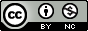 